Priorities for the WeekWeekly Calendar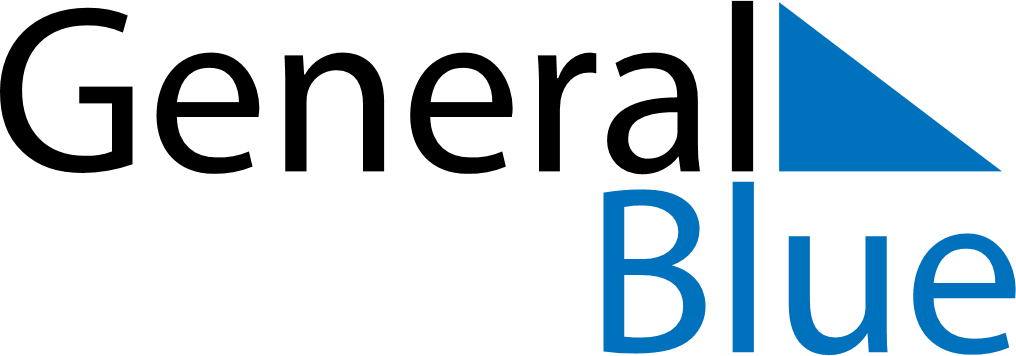 June 1, 2025 - June 7, 2025Weekly CalendarJune 1, 2025 - June 7, 2025Weekly CalendarJune 1, 2025 - June 7, 2025Weekly CalendarJune 1, 2025 - June 7, 2025Weekly CalendarJune 1, 2025 - June 7, 2025Weekly CalendarJune 1, 2025 - June 7, 2025Weekly CalendarJune 1, 2025 - June 7, 2025Weekly CalendarJune 1, 2025 - June 7, 2025SUNJun 01MONJun 02TUEJun 03WEDJun 04THUJun 05FRIJun 06SATJun 076 AM7 AM8 AM9 AM10 AM11 AM12 PM1 PM2 PM3 PM4 PM5 PM6 PM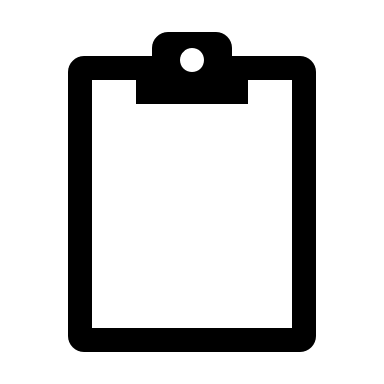 